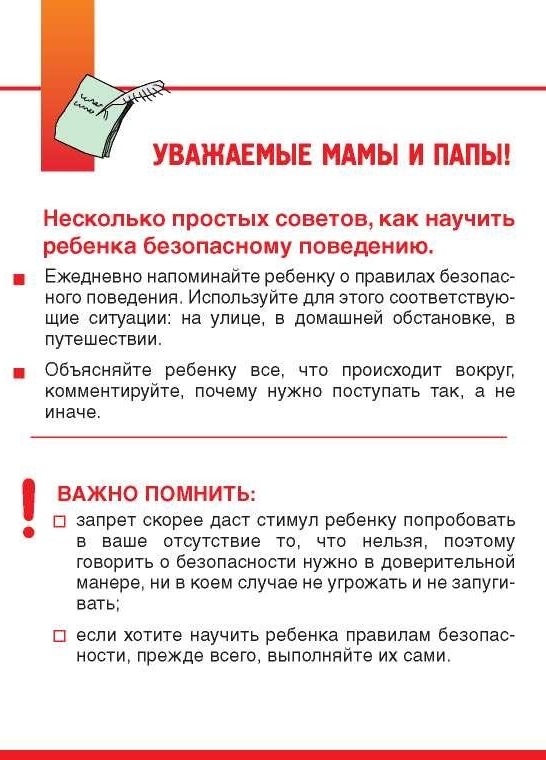 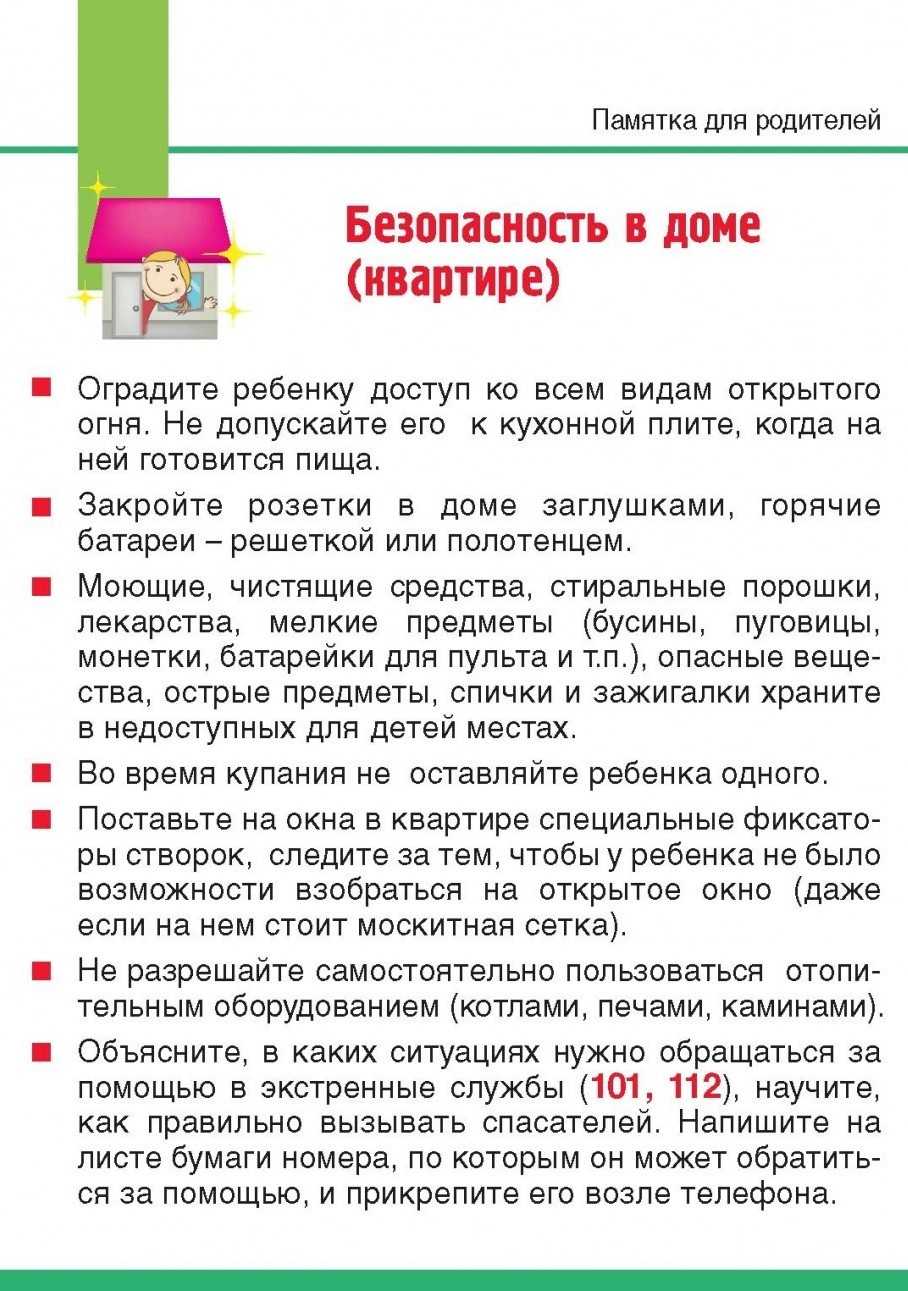 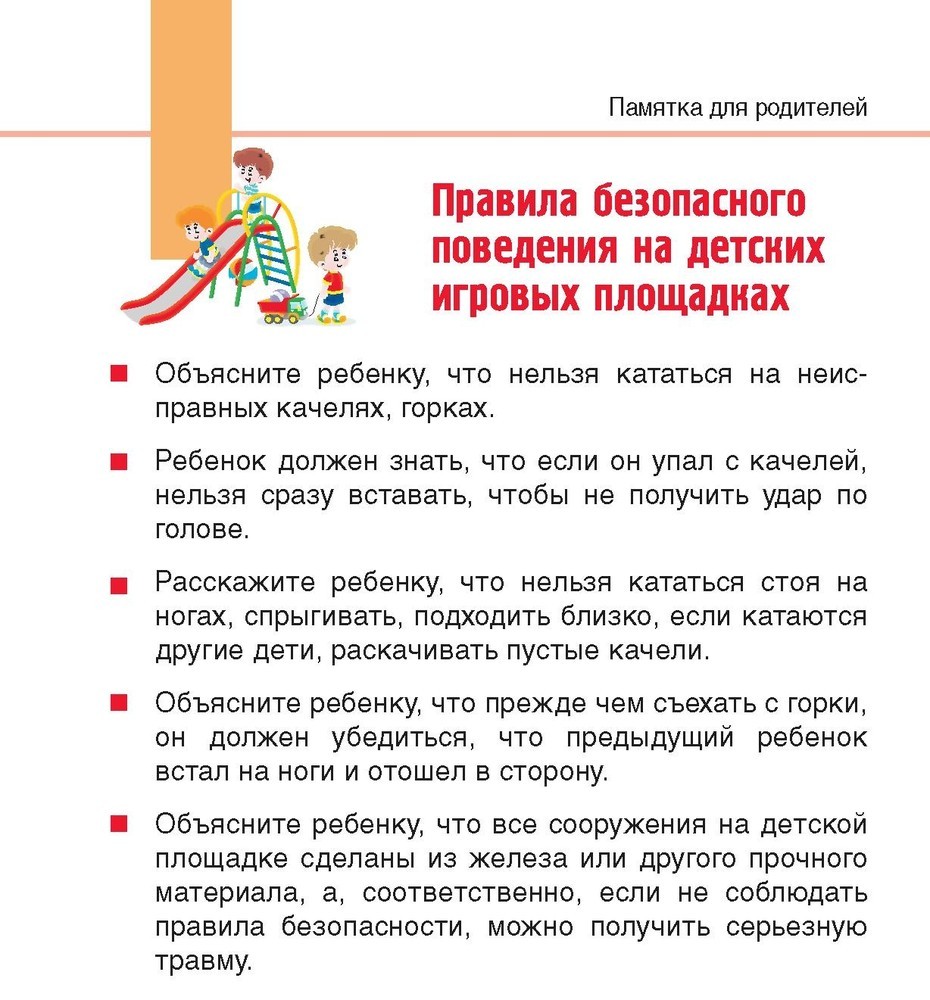 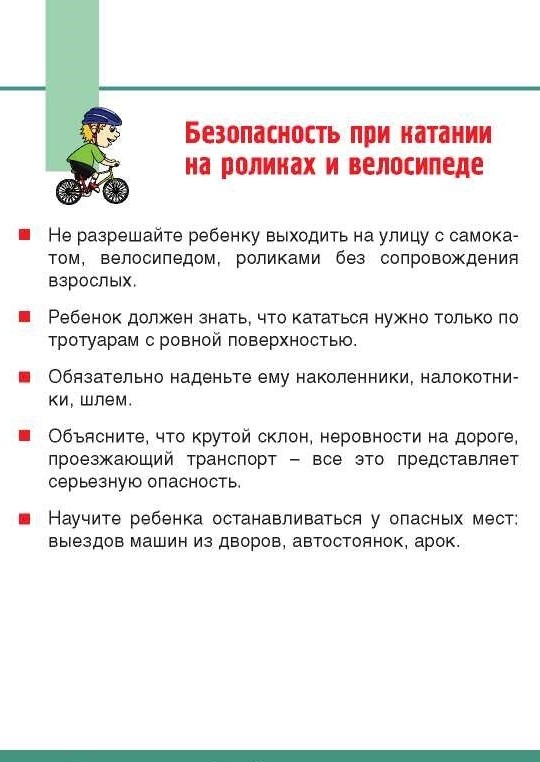 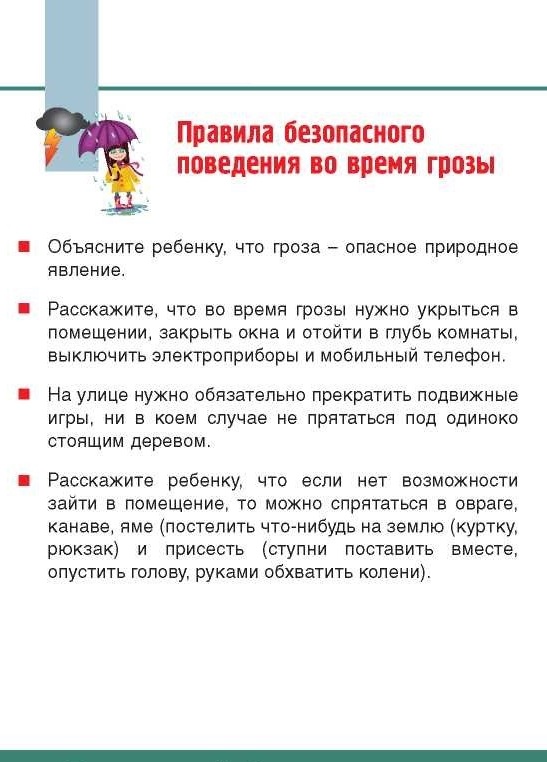 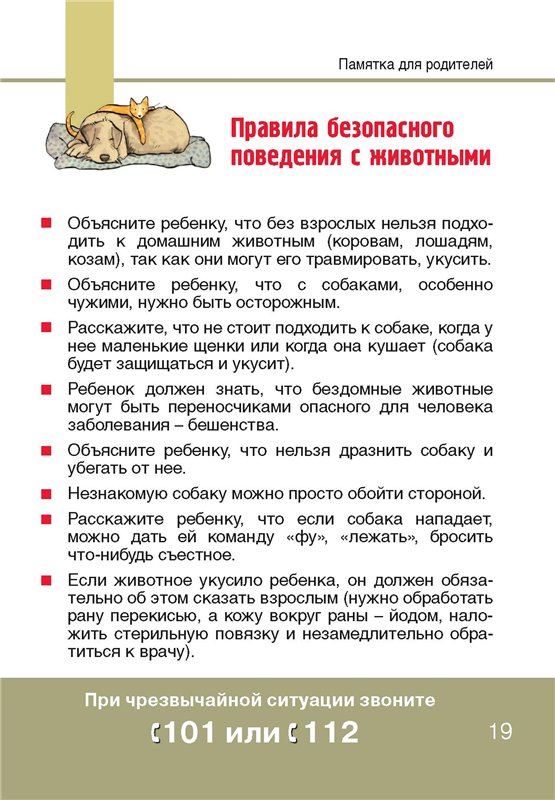 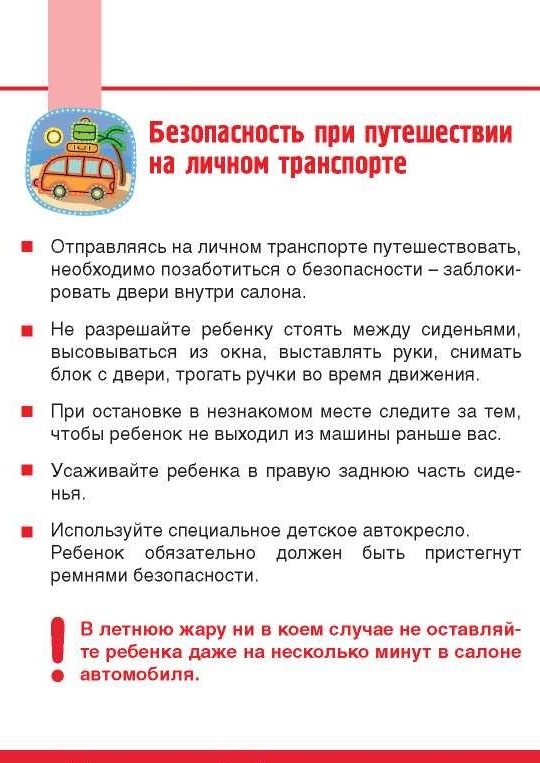 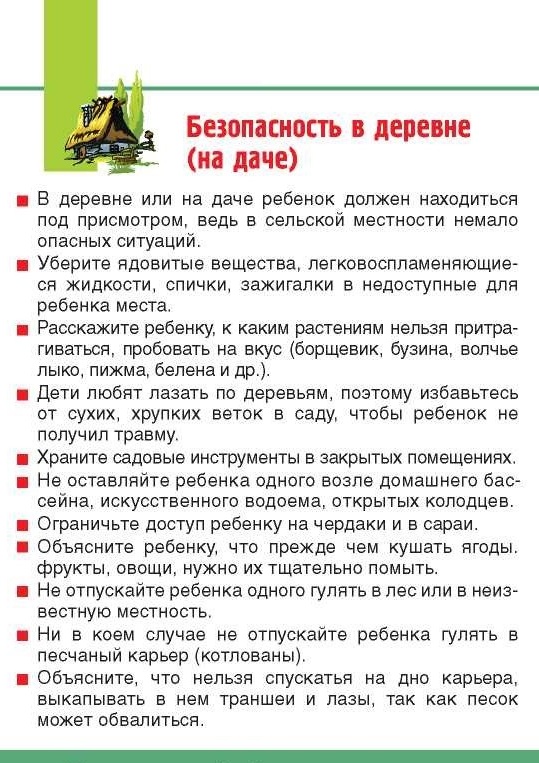 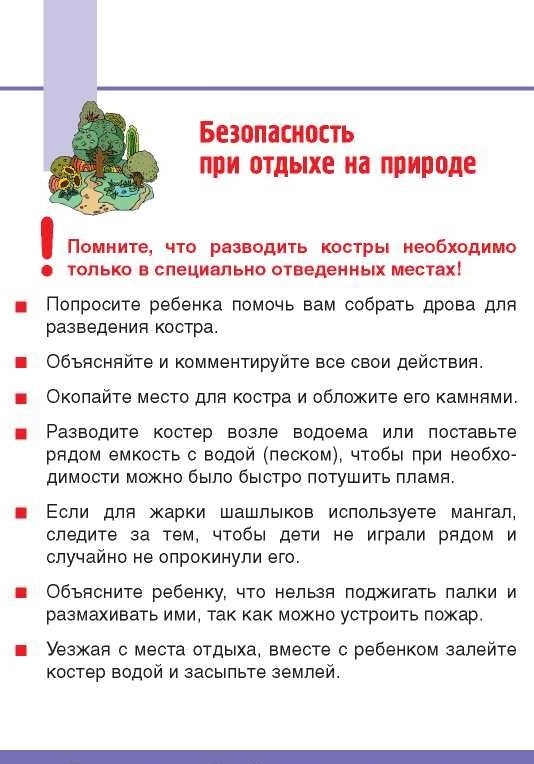 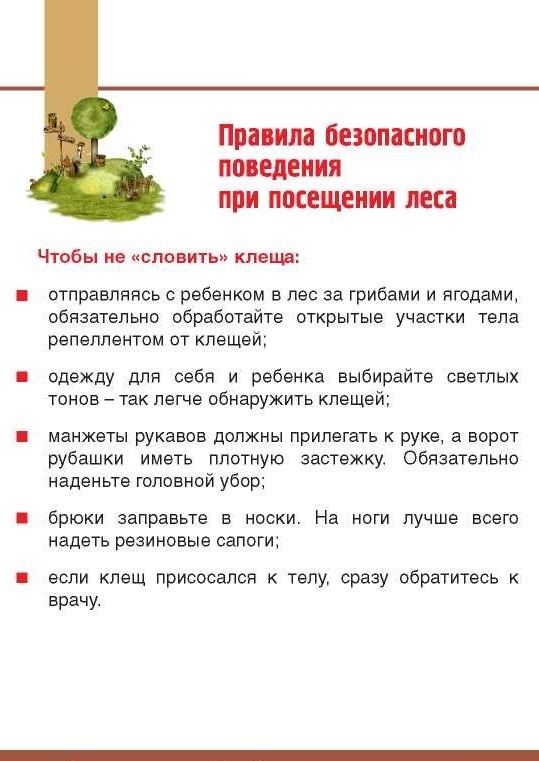 http://sch1359uv.mskobr.ru/dou_edu/doshkol_noe_otdelenie_7/novosti/bezopasnost_detej_v_letnij_period_konsul_taciya_dlya_roditelej/